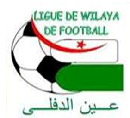 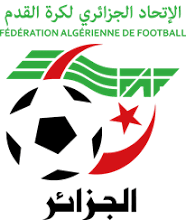 Fédération Algérienne De Footballالرابطـــة الولائيـــة لكرة القدم عين الدفلىLigue De Wilaya De Football De Ain - DeflaDESIGNATIONDIVISION  HONNEUR SENIORS 7eme journéeVENDREDI 28 JANVIER 2022                            SAMEDI 29 JANVIER 2022MARDI  01  FEVRIER 2022MATCHS RETARD LIEUXRENCONTRESRENCONTRESRENCONTRESHORAIRESAIN TORKICRBATCSAT14H30    HUIS -CLOSAIN SOLTANECRBASNRBBIR14H30    HUIS -CLOSEL ABADIAIRBA             E S B14H30    HUIS -CLOSLIEUXRENCONTRESRENCONTRESRENCONTRESHORAIRESAIN  TORKIS C MNRBB14H00    HUIS -CLOSAIN BOUYAHIAIRBAB                 CMBAIRBAB                 CMBAIRBAB                 CMBA14H00    HUIS -CLOSTACHETAMBTZ                 US D   MBTZ                 US D   MBTZ                 US D   14H00    HUIS -CLOSEL HOCEINIACRBH                 CRBD      CRBH                 CRBD      CRBH                 CRBD      14H00    HUIS -CLOSLIEUXRENCONTRESRENCONTRESRENCONTRESHORAIRESDJENDELNRBBIRESB14H00    HUIS-CLOSARIBSCMBA                               IRBA14H00     HUIS-CLOS